«Грибной Осенний бал» 2023Сценарий осеннего праздника для подготовительной группы Цель: Создать радостное, приподнятое настроение у детей и родителей, вызвать эмоциональный отклик на происходящее и желание выступать на празднике.Задачи: Формировать представление об осени, как о щедром, благодатном и красивом времени года.               Закреплять знание детей о грибах, фруктах и овощах.               Развивать речевой словарь, память, мышление, вокальные умения и способности в игре на  музыкальных инструментах.               Учить выразительно передавать игровые образы при помощи танцевальных навыков.               Развивать внимание, ловкость, координацию в музыкальных играх.Дети заходят под музыку «Листик листопад» в празднично украшенный зал, выполняют движения под музыку, в руках листочкиТанец «Листик листопад»                              Слышен шум дождя (фонограмма).Выходят мальчик и девочка, у мальчика в руке  зонт.Мальчик: Осень, ты осень - скучные дожди. Не спеши к нам, осень,Немножко подожди.Девочка: Полетели листья, позабыв о лете.На коне рысистом, мчит осенний ветер.Не ждет осень, куда там: дождик все льет и льет.Выходит Ежик: Дождик шёл - спокойный, ровный.
Заяц прошептал: "Морковный!"
Дуб шумел листвой густой:
"Ты иди, дружок, не стой!
Урожай созреет новый,
Дождь отменный - желудёвый!"
В небе радуг полукружья,
Медвежата пляшут в лужах.
"Мама, дождик симпатичный!"
"Да, ребята, он - брусничный."
Только ёж под бузиной
Знал, что дождик-то...грибной.Мальчик протягивает девочке осенний листок.Мальчик: Не грусти! Ветер с севера летел на восток,Оборвал кленовый листок. Он родился прошлой весной,Весь такой красивый, резной. Я дарю его тебе от души.В толстой книжке его засуши. Он тебя согреет зимой,Лист осенний - подарок мой. Хочешь, мы сейчас устроим праздник? Закрывай глаза и повторяй за мной: "Раз, два, три – за грибами мы пошли!"Вращают зонтик, (мальчик превращается в ведущего бала надевает шляпку гриба).Мальчик: Дорогие друзья! Дорогие гости! Мы поздравляем вас с праздником Осени и начинаем наш грибнойосенний бал!Девочка: Дружно по тропинке дети тихо шли и грибочков много по лесу нашли!«Тропинка»  музыкальное перестроениеДети:Красавица осень разбрызгала краски, небесная просинь как будто из сказки,В жёлтом – березы, в пурпурном рябины, алые бусы на гроздьях рябины.Ели и сосны в наряде зеленом, ивы – серебряны, в золоте клены,Осень ковер расстелила из  мхов, в нём золотистые шляпки грибов.Листает октябрь золотые страницы, а белым березкам зима уже снится.Дождик на струнах нам песни сыграет. Осень на праздник ребят приглашает. Песня «Тише,тише», «Наступила Осень»Ведущий:По дорожке идёт осень.Ах, какая!Вся из жёлтых листьев золотая!Под музыку входит Осень.Осень:Здравствуйте, здравствуйте, мои милые ребятки- грибочки! Пора начинать наш бал!1 ребёнок:Тихо листьями шурша,Идёт осень не спеша,Все деревья нарядила,Золотой листвой укрыла.Песня-оркестр «Осень как рыжая кошка»2 ребёнок:А за нею попятамПодросли уж тут и тамГрузди, рыжики, опята,Сыроежки и маслята.Вот он весь грибной народ!Заводите хоровод!Песня-танец-игра«Грибники»«Грибные прятки» (парный танец)(садятся на стульчики) Осень:Давным-давно все грибочки дружно жили на одной полянке. И кого тут только не было: и рыжие Лисички, и пёстрые Сыроежки, и веселые Маслята,и дружные опята; пришёл благородный Боровик и даже старый Груздь.Выходят четыре гриба(белый гриб, рыжик, сыроежка)Белый гриб:У пригорка на дорожкеГриб стоит на толстой ножке.От дождя немного влажный,Белый гриб – большой и важный.Рыжик:У сосны в рубашке новойРыжик выглянул сосновый.- Всё смотрю я на дорожку:Очень хочется в лукошко.Опёнок:Опёнок не любит расти в одиночку –С ним рядышком вместе –Сыночек и дочка,И дядя, и тётя, и бабка, и дед…Вы лучше спросите, кого же тут нет!Песня«Грибные частушки»(6 человек)Маслёнок:Сел мышонок на маслёнок,А маслёнок – липкий гриб,Вот мышонок ко мне и прилип!                   И давай кричать:- Ай-ай, ай да ай!Мама, мама, выручай!Мухомор:Шляпка красная в горошек,Воротник на тонкой ножке!Как красив я на вид,Только  очень ядовит!Выбегают две лисички-грибочки.1 лисичка:Мы – весёлые сестрички,Желтогрудые лисички!Солнце нам щекочет пятки,Мы с дождём играем в прятки!2 лисичка:Под листочком спрячемся,Мячиком покатимся.Ну и пусть идут дожди,Ты попробуй нас найди!Сыроежка:На ножках-белоснежкахПроснулись Сыроежки.Хоть сыро нам немножко,Но так приятно ножкам,И шляпкам, очень хрупким,В траве вполне уютно.Волнушка:Поправив лист у ушка
И, в зеркало глядя,
Волнуется волнушка:
«Волнистая ли я?!»Луша (за дверью):Ау! Ау!Ребёнок:Прячьтесь быстро кто куда,Вон грибник идёт сюда!Дети садятся на стульчики.Осень:Все грибы бросились врассыпную, попрятались кто куда!Груздь первый бросился наутёк, и спрятался в траве.Боровик помчался в чащу, залез под ель и затаился.Сыроежки разбежались по всему лесу, то тут, то там мелькали их яркие сарафаны.Опята всей семьёй к пеньку прижались. Грибы, что попрятались под берёзами, стали называться подберёзовиками, а те, что под осинами, – подосиновиками.Чудак Трутовик с испугу на дерево залез да так и остался, прижился там.Маслята гурьбой кинулись под сосны и ели. Не испугался один Мухомор, остался стоять на видном месте. Под музыку входит Луша-домовуша.Луша:Где же вы, грибы? Все попрятались!Осень:Грибочки, не прячьтесь! Это вовсе не  грибник. Это Луша-домовуша. В доме прибрала, пирогов напекла и на наш грибной праздник пришла.Луша:Здравствуйте, милые грибочки! Давно хотела на Грибной бал попасть. Ведь вы все вместе на волшебной полянке только раз в год осенью собираетесь. А так всегда только прячетесь!Осень:Здравствуй, Луша! Мы рады приветствовать тебя на нашем Грибном балу! Грибы действительно очень ловко прячутся. Особенно подосиновики.1 подосиновик:В красной шапке набекреньКрасоваться нам не лень.Братец младший – молодец,Но пока ещё малец.2 подосиновик:Постою под дождикомЯ на серой ножкеИ до братца старшегоДорасту немножко!Луша:А давайте мы поиграем в грибников.  Проверим, какие вы ловкие да быстрые!Игра-аттракцион«Кто быстрее соберёт грибы» или «Съедобные или несъедобные»(2 команды, 2 корзинки).Подвести итогЛуша:Какие вы все  быстрые!А посмотрим, какие вы внимательные? Возле какого грибочка кружок быстрее соберётся?Игра с музыкальными инструментами«Чей кружок быстрее соберётся»Луша:Какие вы, грибочки, дружные!Осень:Грибочки у меня и ловкие, и внимательные, и певцы замечательные!Песня «Дождичай»Луша:Какой весёлый грибной праздник! Осень:Вот спасибо тебе, Луша, позабавила да повеселила мой грибной народ.!Луша:Пойду я домой, обед готовить надо.Осень:Вот какие чудеса происходят в осеннем лесу на грибной полянке.А теперь и нам пора.До свиданья детвора!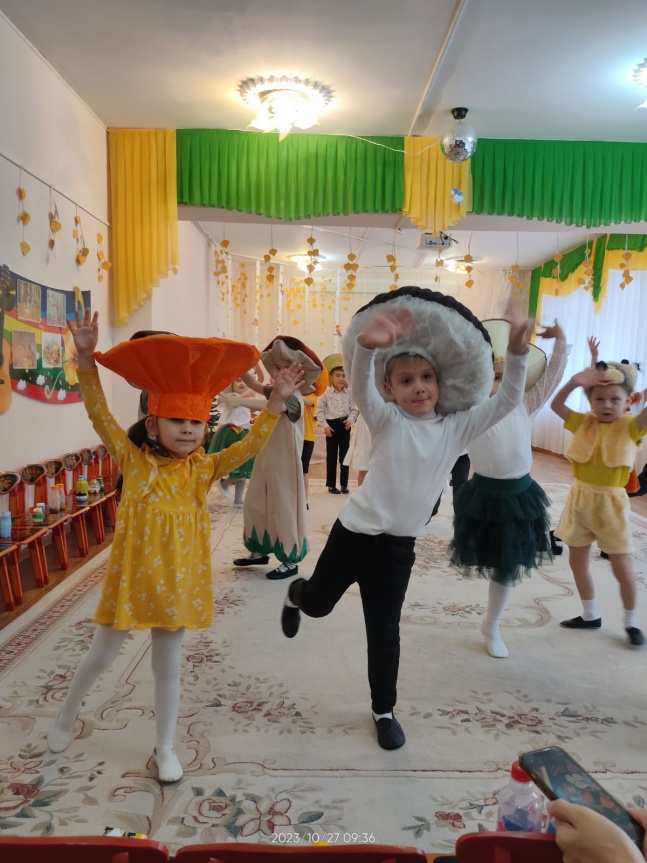 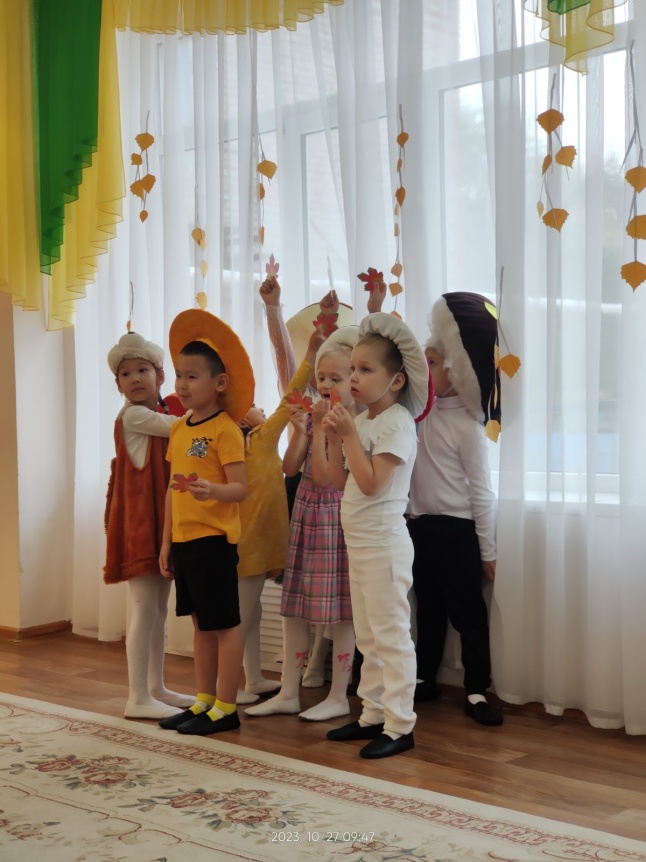 